I Will SurviveFreddie Perren, Dino Fekaris 1978 (recorded by Gloria Gaynor)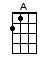 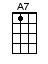 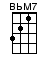 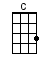 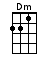 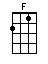 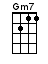 INTRO:  / 1 2 3 4 / [A7]At [Dm] first I was afraid, I was [Gm7] petrifiedKept thinkin' [C] I could never live without you [F] by my sideBut then I [Bbmaj7] spent so many nightsThinkin' [Gm7] how you did me wrongAnd I grew [A] strong, and I learned [A7] how to get alongBut now you're [Dm] back, from outer [Gm7] spaceI just walked [C] in to find you here with that sad [F] look upon your faceI should have [Bbmaj7] changed that stupid lockI should have [Gm7] made you leave your keyIf I'd've [A] known for just one second, you'd be [A7] back to bother meCHORUS:Go on now [Dm] go, walk out the [Gm7] doorJust turn a-[C]round now, 'cause you're not [F] welcome anymore[Bbmaj7] Weren't you the one who tried to [Gm7] hurt me with goodbyeDid you think I’d [A] crumble, did you think I'd [A7] lay down and die?Oh no, not [Dm] I, I will sur-[Gm7]viveOh as [C] long as I know how to love, I [F] know I'll stay aliveI've got [Bbmaj7] all my life to live, and I've got [Gm7] all my love to giveAnd I'll sur-[A]vive, I will sur-[A7]vive, I will sur-[Dm]viveINSTRUMENTAL:Walk out the [Gm7] doorJust turn a-[C]round now, 'cause you're not [F] welcome anymore[Bbmaj7] Weren't you the one who triedTo [Gm7] hurt me with goodbyeDid you think I’d [A] crumble, did you think I'd [A7] lay downOnly the [Dm] Lord could give me strength, not to [Gm7] fall apartThough I tried [C] hard to mend the pieces of my [F] broken heartAnd I spent [Bbmaj7] oh so many nights, just feelin’ [Gm7] sorry for myselfI used to [A] cry, but now I [A7] hold my head up highAnd you see [Dm] me, somebody [Gm7] newI'm not that [C] chained-up little person still in [F] love with youAnd so you [Bbmaj7] felt like droppin' in, and just ex-[Gm7]pect me to be freeWell now I'm [A] savin' all my lovin' for some-[A7]one who's lovin' meCHORUS:Go on now [Dm] go, walk out the [Gm7] doorJust turn a-[C]round now, 'cause you're not [F] welcome anymore[Bbmaj7] Weren't you the one who tried, to [Gm7] crush me with goodbyeDid you think I’d [A] crumble, did you think I'd [A7] lay down and die?Oh no [Dm] not I, I will sur-[Gm7]viveAnd as [C] long as I know how to love, I [F] know I'll stay aliveI've got [Bbmaj7] all my life to live, and I've got [Gm7] all my love to giveAnd I'll sur-[A]vive, I will sur-[A7]vive, I will sur-[Dm]viveINSTRUMENTAL:I will sur-[Gm7]viveAnd as [C] long as I know how to love, I [F] know I'll stay aliveI've got [Bbmaj7] all my life to live, and I've got [Gm7] all my love to giveAnd I'll sur-[A]vive, I will sur-[A7]vive, I will sur-[Dm]vivewww.bytownukulele.ca